1.Изучите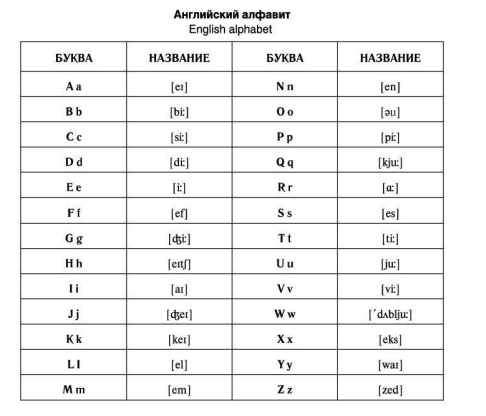 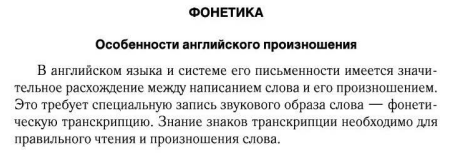 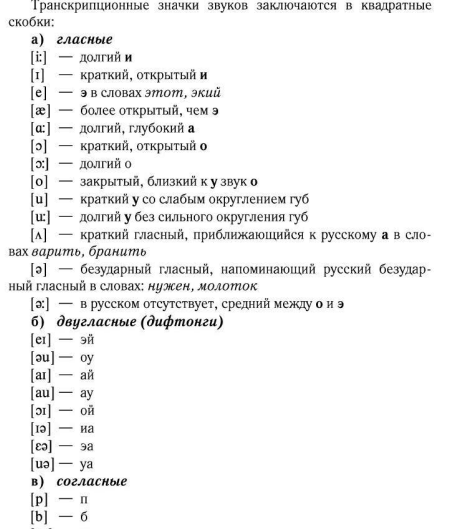 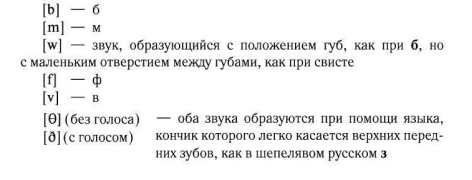 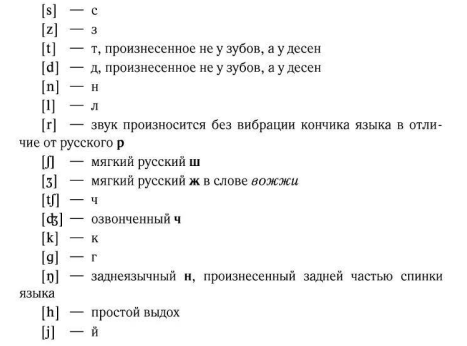 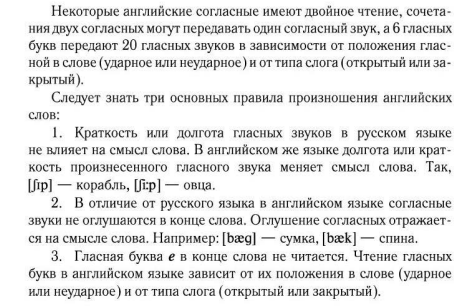 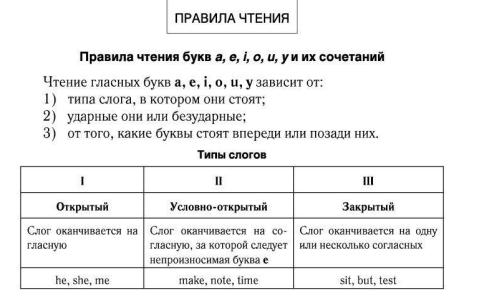 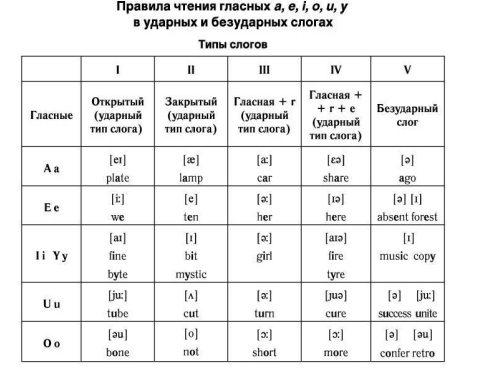 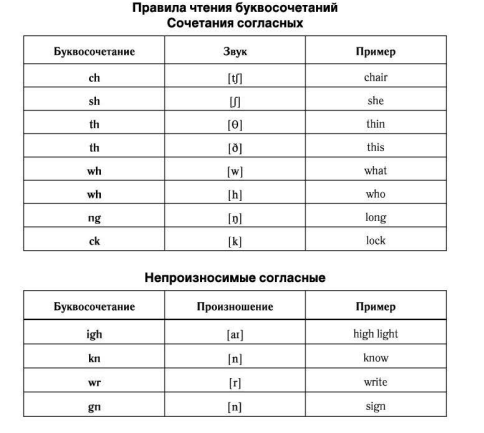 2.Задание в тетради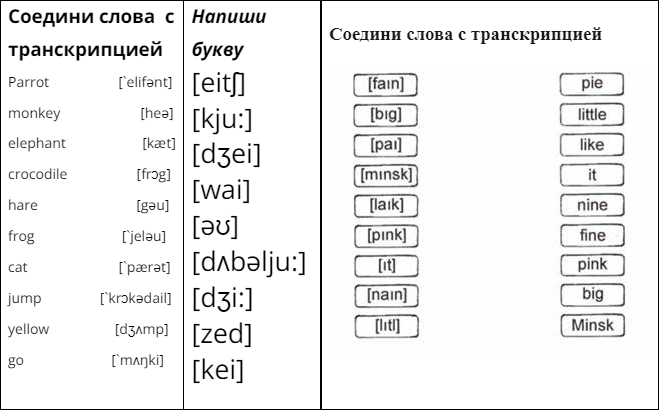 